Всероссийский онлайн марафон«Таможенное регулирование и администрирование 2021»Программа Модуль 1 (06 декабря, 2021, время мск)Модуль 2 (07 декабря, 2021, время мск)Модуль 3 (08 декабря, 2021, время мск)*программа может быть изменена и дополнена.13.10 – 13.50 Классификация товаров в соответствии с ТН ВЭД, таможенные споры в связи с классификацией.Код ТН ВЭД.Права и обязанности декларанта и таможенного представителя при заявлении кода ТН ВЭД.Ошибки при классификации товаров.Решения по классификации товаров.Споры по классификации, эффективные действия и аргументы в поддержку заявленного кода.Административная ответственность.Донцова Г.Н. – руководитель группы таможенного права российской налоговой и таможенной практики компании  Dentons.13.50 – 14.10Онлайн дискуссия (ответы спикера на вопросы участников в прямом эфире).14.10 – 14.50Трансграничная интернет-торговля: таможенные аспекты.Новое регулирование трансграничной интернет- торговли. Бондовые склады . Эксперимент в РФ.Проект новой главы в Таможенный кодекс О трансграничной интернет - торговле.Основные новации в регулировании трансграничной электронной торговли.Участники процесса и потребители услуг (изготовители, маркетплейсы, операторы электронной торговли, покупатели).«Оператор электронной торговли»: статус, права и обязанности.Концепция бондовых складов для доставки товаров в рамках электронной торговли.Электронная торговля на экспорт.Донцова Г.Н. – руководитель группы таможенного права российской налоговой и таможенной практики компании  Dentons.14.50 – 15.10Онлайн дискуссия (ответы спикера на вопросы участников в прямом эфире).15.10 – 15.30Перерыв15.30 – 15.10Таможенное администрирование на современном этапе.Новый порядок диспетчеризации Деклараций на товары.СУР.Таможенный контроль после выпуска.Новые технологии в работе таможенных органов.Личный кабинет. Единый лицевой счет. Электронные сервисы.Лякишева М.В. – руководитель проекта ООО «Астема Групп», член Консультативного Совета ЦТУ, Общественного Совета Минпромторга России, член комитетов по таможенному администрированию и логистике ТПП и «Деловой России».16.10 – 16.30Онлайн дискуссия (ответы спикера на вопросы участников в прямом эфире).16.30 – 16.40Перерыв16.40 – 17.40Важные изменение в системе технического регулирования. Самостоятельная регистрация деклараций о соответствии.Реформа техрегулирования.Новая порядок регистрации декларации о соответствии.Возможности и риски импортера, производителя и таможенного представителя при переходе на самостоятельное декларирование соответствия ввозимых товаров с 01.01.2020 года. Новые сведения в декларации о соответствии. Стандарты DS1, указание кодов GLNи GTIN.Тенденции и решения в сфере технического регулирования и таможенного контроля.Тенденции, вызовы и решения вопросов контроля таможенными органами соблюдения запретов и ограничений в части оценки соответствия ввозимых товаров.Как следует действовать при ввозе образцов и их декларировании?Какие последствия ожидать от ужесточения при сертификации и декларировании о соответствии товаров?Как распознать недобросовестные сертификационные органы и испытательные лаборатории?Увеличение рисков пост-контроля таможенного органа в сфере оценки соответствия.Лякишева М.В. – руководитель проекта ООО «Астема Групп», член Консультативного Совета ЦТУ, Общественного Совета Минпромторга России, член комитетов по таможенному администрированию и логистике ТПП и «Деловой России».17.40 – 18.00Онлайн дискуссия (ответы спикера на вопросы участников в прямом эфире).13.20 – 14.50Проблемные вопросы определения и контроля таможенной стоимости товаровСистема нормативно-правового регулирования определения, декларирования и контроля таможенной стоимости товаров.Подходы к возможности учета документов международных организаций по определению таможенной стоимости товаров в правоприменительной практике  с учетом положений Постановления Пленума Верховного суда РФ № 49.Определение таможенной стоимости товаров – проблемные моменты и распространенные ошибки:- ограничения по применению метода 1;- цена, фактически уплаченная или подлежащая уплате за ввозимые товары (ЦФУ): определение ЦФУ; разрешенные вычеты из ЦФУ; - дополнительные начисления к ЦФУ.Квалификация отдельных моделей договорных отношений либо платежей для целей определения таможенной стоимости товаров, перемещаемых в рамках таких моделей.Ввоз проектно-конструкторской документации: определение таможенной стоимости и налоговые последствия.Решения Коллегии ЕЭК по вопросам определения таможенной стоимости товаров, принятые в 2021 году: от 24.02.2021 № 19 «Об определении таможенной стоимости носителей информации, содержащих программное обеспечение» и от 01.03.2021  № 23 «Об утверждении Положения об определении таможенной стоимости товаров, ввозимых на таможенную территорию Евразийского экономического союза по договору аренды или финансовой аренды (лизинга)».Вопросы по таможенной стоимости товаров в Постановлении Пленума Верховного суда РФ № 49.Артемьев А.А. – представитель Министерства финансов РФ; доцент Финансового университета при Правительстве РФ.14.50 – 15.20Онлайн дискуссия (ответы спикера на вопросы участников в прямом эфире).15.20 – 16.00Перерыв16.00 – 16.45Происхождение товаров и тарифные преференции:текущее состояние и работа над предстоящими изменениями.         Происхождение товаров и статус товаров для таможенных целей. Одно и то же?         Таможенное администрирование продукции морского промысла, добываемой в открытом море. На пути к упрощениям.         Непреференциальное и преференциальное происхождение товаров. Когда ждать изменений?         Увеличение зон свободной торговли ЕАЭС с третьими странами. С какими странами в перспективе сможем торговать беспошлинно?         Совершенствование механизмов подтверждения преференциального происхождения товаров таможенным органам. Как обстоят дела с внедрением института уполномоченных экспортеров в ЕАЭС?         Восстановление тарифных преференций. Что важно знать участникам ВЭД?Павлюченков К.А.– советник отдела таможенных платежей, таможенной стоимости   и   страны   происхождения   Департамента   таможенного законодательства   и   правоприменительной   практики   Евразийской экономической комиссии.16.45 – 17.00Онлайн дискуссия (ответы спикера на вопросы участников в прямом эфире).09.00 – 09.40Основные практические аспекты информационного взаимодействия участников ВЭД с центрами электронного декларирования и таможенными постами фактического контроля в условиях развития «цифрового сознания» бизнес-сообщества.Основные изменения в таможенном законодательстве в части применения информационных технологий.Особенности декларирования товаров и проведения фактического контроля товаров, перемещаемых различными видами транспорта, с учетом возможностей автоматизации отдельных таможенных операций.Типовые ситуации возникновения затруднений среди участников ВЭД при осуществлении информационного обмена с ЦЭД и ТПФК.Рекомендации участникам ВЭД при декларировании товаров, направленные на снижение вероятности дополнительных проверок со стороны таможенных органов и сокращение общих сроков оформления товаров.Шкленский С.В. – независимый эксперт по вопросам информационных таможенных технологий, до 2021 г. - начальник отдела по внедрению перспективных таможенных технологий службы организации таможенного контроляСеверо-Западного таможенного управления.09.40 – 10.00Онлайн дискуссия (ответы спикера на вопросы участников в прямом эфире).10.00 – 10.40Об основных тенденциях в организации информационно-коммуникативных технологий по типу B2B и B2G во внешнеэкономической деятельности.Основные общемировые тенденции в развитии информационных технологий в области внешней торговли.Основные факторы, сдерживающие полноценное развитие электронного документооборота в сфере ВЭД в России при организации внешнеторговых перевозок различными видами транспорта.Предложения по систематизации сведений и информационных сообщений в ходе существующих систем коммуникации участников ВЭД и государственных органов.Шкленский С.В. – независимый эксперт по вопросам информационных таможенных технологий, до 2021 г. - начальник отдела по внедрению перспективных таможенных технологий службы организации таможенного контроляСеверо-Западного таможенного управления.10.40 – 11.00Онлайн дискуссия (ответы спикера на вопросы участников в прямом эфире).11.00 – 11.20Перерыв11.20 – 12.00Таможня уведомила о проведении таможенной проверки: практические рекомендации по защите интересов декларанта.Достаточен ли срок на предоставление запрошенных документов? Правила исчисления сроков получения запросов и ответов, решений и уведомлений.Все ли запрошенные документы нужно предоставлять?Нужно ли в ответе на запрос приводить доводы в свою защиту?Обязан ли иностранный поставщик отвечать на запрос таможни?Стратегия дачи объяснений.Зачем подавать Возражения на Акт проверки?Что делать, если ни Акт, ни Решение не содержат внятного обоснования?Ведомственное обжалование эффективно?Правила подсудности.Можно ли объединить все обжалуемые решения в одно дело?Стоит ли ходатайствовать о применении обеспечительных мер?Косов А.А. – партнер, глава практики таможенного права и внешнеторгового регулирования Юридической компании «Пепеляев Групп».12.00 – 12.20Онлайн дискуссия (ответы спикера на вопросы участников в прямом эфире).12.20 – 14.00Перерыв14.00 – 14.40Отдельные вопросы уплаты таможенных платежей.Бричева Е.Н. –  начальник отдела таможенных платежей, таможенной стоимости   и   страны   происхождения   Департамента таможенного законодательства и правоприменительной практики Евразийской экономической комиссии.14.40 – 15.00Онлайн дискуссия (ответы спикера на вопросы участников в прямом эфире).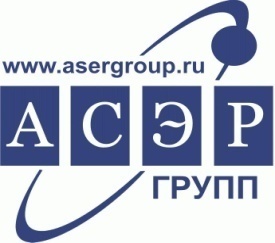 